Администрация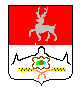 Большемурашкинского муниципального районаНижегородской областиПОСТАНОВЛЕНИЕ16.01.2012г.                                                                     №  8О мерах по обеспечению сохранности кабельных линий  связи и соблюдению прав владельцев инженерных коммуникаций на территории Большемурашкинского муниципального района     В соответствии с Правилами охраны линий и сооружений связи Российской Федерации, утвержденными постановлением Правительства российской Федерации от 09.06.1995 г.  № 578 (далее –Правила), с целью обеспечения сохранности кабельных линий связи и соблюдения прав владельцев инженерных коммуникаций администрация Большемурашкинского муниципального района п о с т а н о в л я е т:     1.Рекомендовать руководителям организаций всех форм собственности, частным предпринимателям Большемурашкинского муниципального района:     1.1.Обеспечить соблюдение указанных Правил, имея в виду, что за нарушение Правил охраны линий и сооружений в соответствии с федеральными законодательством устанавливается административная или уголовная  ответственность.     1.2.Издать по организации приказ о назначении лиц, ответственных за согласование проектов и соблюдение Правил при производстве работ в охранной зоне кабелей и вблизи ее (25 метров от оси кабеля в обе стороны).     2.Отделу капитального строительства и архитектуры УКС и ЖКХ совместно с комитетом по управлению экономикой:     2.1.Обеспечить взаимодействие с Большемурашкинским отделом Управления Росреестра по Нижегородской области с целью предоставления представителям ОАО «Ростелеком» картографических материалов  и планов для нанесения на них местоположения линий связи ОАО «Ростелеком».     2.2.При отводе земельных участков под строительство и другие виды деятельности, оформления земельно-правовой и градостроительной документации наносить на картографические материалы, проектные схемы и планы земельных участков местоположение линий связи.     2.3.Включать в комиссии по выбору земельных участков представителей ОАО «Ростелеком» (по согласованию) для обязательного согласования с ними режима использования вышеуказанных земельных участков.     3.Рекомендовать главам поселковой и сельских администраций:     3.1.При отводе земельных участков под строительство и другие виды деятельности, требовать от владельцев земельных участков и застройщиков предварительного письменного согласования с подразделениями ОАО «Ростелеком» и другими предприятиями связи.     4.Контроль за выполнением настоящего постановления возложить на зам.главы администрации района О.А.Ежова.Глава администрации района                                                  В.В.Кокурин